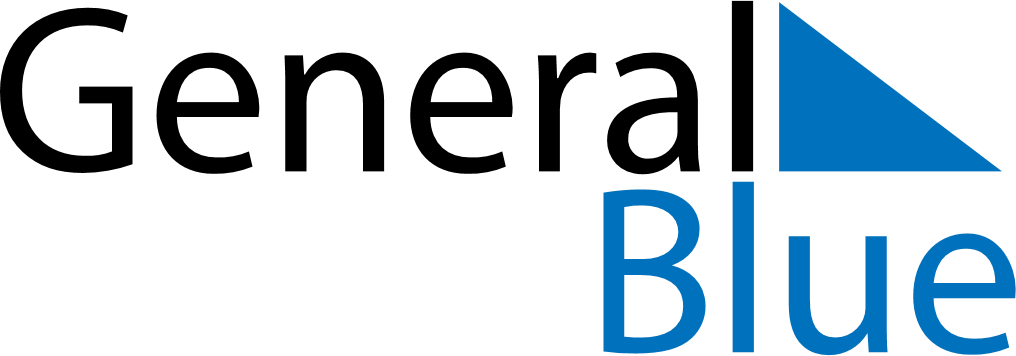 March 2029March 2029March 2029EthiopiaEthiopiaSundayMondayTuesdayWednesdayThursdayFridaySaturday123Victory at Adwa Day45678910111213141516171819202122232425262728293031Day of Lament